   Spirit River Minor Hockey Association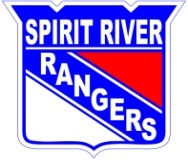 		General Spring Meeting		April 12th, 2016		Held in the Petroleum Room of the MRC Spirit River		7:00 pm	In Attendance:	Deanna Klassen, Jeremy Gades, Miranda Barbarich, Angie Gustafson, Mike Schlachter, DJ Barbarich, Ryan Leiske, Goldie Ross, Paul Schoorlemmer, Ged Vandelit, Terry Boomgaarden, Tyler Vollman, Warren Day, Mark Moxness, Rhonda Yurchyshyn, Andy MacdaidInterim President Jeremy Gades called the meeting to order @ 7:08pm, he welcomed everyone to the meeting. Presence of a quorum was confirmed. Attendance sheet as attached.Deanna Klassen read the minutes of the Annual Fall Meeting.  Deanna moved we adopt minutes as presented, Angie seconded.  All in Favor, CarriedOld Business: nonePresident’s Report:Jeremy thanked Mike Schlachter for his time as president, Paul Schoorlemmer for his work as the Peewee rep, Dan Bourassa as our Ref Coordintor and all executive and helpers for all their hard work thru out the year, we enjoyed a fairly smooth year with limited issues, good feedback from all teams.  Paul did say his job was more clerical work than he anticipated but it went well.Treasure Report:Rhonda Yurchyshyn read the Financial Statement summary. See financial report as attached.  Miranda Barbarich moved to accept the Financial Summary Report as read by Rhonda Yurchyshyn, seconded Goldie Ross. Carried$16,265.00 made in tourney profitCommittee Reports: Jerseys and Equipment:  Warren Day would like to see a sign out sheet for jerseys and first aid bags: coach or manager would sign them out and then again when returning at the end of season*Tyler makes the motion to purchase 15 light and dark jerseys of various sizes and some new bags. Goldie seconded, Carried.8) Fundraising and Casino: it went really well, having it later went over well. One book was lost but all tickets were sold.  Would suggest prepaying for all tickets, we can only do up to $10,000.00 or it becomes way more involved. We could look into a flat fundraising fee or other ideas. Next Casino is in the 2nd quarter of 20179) HA and All Peace updates: 10) Notice of Motion: none11) Election of Officers for the 2015-2016 Season: President: Rhonda Yurchyshyn nominated Jeremy Gades, Accepted in by acclimationVice President: Goldie Ross nominated Tyler Vollman,     Accepted, in by acclimationSecretary:  Angie Gustafson nominated Deanna Klassen.   	AcceptedRegistrar:   Mark Moxness nominated DJ Barbarich AcceptedTreasurer:  Goldie Ross nominated Rhonda Yurchyshyn   AcceptedEquipment Manager: Mark Moxness nominated Warren Day     AcceptedFundraising / Casino: Angie Gustafson nominated Goldie Ross AcceptedClothing Order Co-ordinator: Tyler Vollman nominated Breagh Vollman, AcceptedReferee Co-ordinator: Jeremy will talk to Dan BourassaDirectors: finalized in the fallAppointment of Auditors:  Goldie Ross moved that (John) Brenda Friedel continues to books,  Terry seconded all in favor Carried.Pond Hockey;There has been some interest in having pond hockey again. Deanna will put it on the website and email it out as well as put an ad in the paper towards the fall asking for interest, Jeremy will be the contact. Additions/New Business:Asked if it would be possible to put together a girls team, it would be run as an elite pond hockey team for girls that don’t make it on a GP team, they would only do tournaments and would use SR as a home organizationTyler brought up doing year end awards, not necessarily a banquet but something to recognize kids effortsTyler makes the motion to do a Garret Larson memorial award and to refurbish the old trophy, Mike seconded, Carried.Paul brought up the issue of using both Spirit River and Rycroft ice, we need to ensure there is better communication between the two towns and should have both executives meet before the ice schedulers meeting to discuss ice useage.Goalie Gear- we need to look into what we have and what we need to replaceProvincials: Midgets put in a bid to host but were rejected.  Atoms made it to Provincials.Adjournment:  Jeremy Gades  moved we adjourn the meeting at   9:00 pmSubmitted by: Deanna Klassen,  Secretary for SRMHA